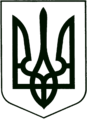 САХНОВЩИНСЬКА СЕЛИЩНА РАДАКРАСНОГРАДСЬКОГО РАЙОНУ ХАРКІВСЬКОЇ ОБЛАСТІВІДДІЛ ОСВІТИ, КУЛЬТУРИ, МОЛОДІ ТА СПОРТУНАКАЗ06.10.2022    		                Сахновщина	            	                     № 94Відповідно до наказу відділу освіти, культури, молоді та спорту Сахновщинської селищної ради від 14.09.2022 № 87 «Про організацію та проведення фестивалю ораторського мистецтва у 2022/2023 навчальному році» 05 жовтня 2022 року було проведено І (територіального) етапу фестивалю ораторського мистецтва, присвячений 300-річчю від дня народження Григорія  Савича Сковороди , за темою «Пізнай себе, свій рід, свій нарід, свою землю – і ти побачиш шлях у життя (Григорій Сковорода)» серед учнів 10-11-х класів закладів загальної середньої освіти Сахновщинської селищної ради (далі – фестиваль).У фестивалі взяли участь 9 учнів із 9 закладів загальної середньої освіти (КЗ «Сахновщинський ліцей №2», КЗ «Гришівський ліцей», КЗ «Новоолександрівський ліцей», КЗ «Огіївський ліцей», КЗ «Катеринівський ліцей», КЗ «Костянтинівський ліцей», КЗ «Тавежнянський ліцей», КЗ «Лигівський ліцей», КЗ «Багаточернещинський ліцей»).Найбільш якісну підготовку і високу результативність участі у фестивалі показали учні: Гаврилова Вікторія - КЗ «Гришівський ліцей», (керівник Майборода Ніна Василівна ), Каніболоцька Юлія - КЗ «Сахновщинський ліцей № 2», (керівник Каніболоцька Ольга Юріївна), Уварова Катерина - КЗ «Костянтинівський ліцей», (керівник Леонова Ольга Григорівна), Сергеєв Максим - КЗ «Лигівський ліцей» (керівник Мірошник Наталія Миколаївна), Гвоздь Вікторія - КЗ «Катеринівський ліцей», (керівники Данильченко Ганна Хомівна).Не забезпечили участі учасників у фестивалі КЗ «Сахновщинський ліцей №1»,  КЗ «Шевченківський ліцей», що свідчить про послаблення роботи з боку педагогічних працівників щодо підтримки лінгвістично обдарованих дітей.На підставі рішення протоколу журі І (територіального) етапу фестивалю ораторського мистецтва, наказую:1. Визначити переможцем І (територіального) етапу фестивалю ораторського мистецтва Гаврилову Вікторію, ученицю 11 класу КЗ «Гришівський ліцей».2. Нагородити грамотою відділу освіти, культури, молоді та спорту Сахновщинської селищної ради: За І місце:Гаврилову Вікторію, ученицю 11-го класу КЗ «Гришівський  ліцей»;За ІІ місце: Каніболоцьку Юлію, ученицю 11-го класу КЗ «Сахновщинський ліцей № 2»; Гвоздь Вікторію, ученицю 11-го класу КЗ «Катеринівський ліцей»;Сергеєва Максима, учня 10-го класу КЗ «Лигівський ліцей»;Уварову Катерину, ученицю 11-го класу КЗ «Костянтинівський ліцей»;     За ІІІ місце:Проценко Вікторію, ученицю 10-го класу КЗ «Багаточернещинський ліцей»;Деркач Ярину, ученицю 10-го класу КЗ «Новоолександрівський ліцей»;Бондаренко Єлизавету, ученицю 11-го класу КЗ «Тавежнянський  ліцей».3. Директору КУ «ЦПРПП» Анні ЗРАЖЕВСЬКІЙ подати до оргкомітету ІІ (обласного) етапу фестивалю ораторського мистецтва текст виступу в електронному вигляді та заявку на участь в ІІ (обласному) етапі фестивалю ораторського мистецтва.                                                                                                 до 10.10.2022 4. Вказати керівникам КЗ «Сахновщинський ліцей №1» (директор Зінаїда НАУМЕНКО), КЗ «Шевченківський ліцей» (директор Маргарита КЛЕМЕНКО) на послаблення контролю та відсутність системи роботи з обдарованими дітьми. 5. Контроль за виконанням даного наказу залишаю за собою.Начальник відділу освіти,культури, молоді та спорту                                          Григорій ПЕРКІНПро підсумки проведення І (територіального) етапу фестивалю ораторського мистецтва серед учнів 10-11-х класів закладів загальної середньої освіти  Сахновщинської селищної ради у 2022/2023 навчальному році